DETRAN/AM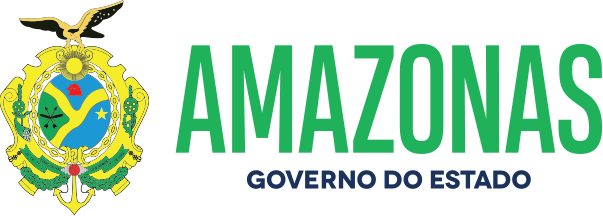 ESPÉCIE: Edital de Notificação de Imposição de Penalidade Nº 38/2022. O DETRAN/AM, fundamentado no caput do art. 282 da Lei 9.503, de 23.09.97, consubstanciado com a Resolução 619/16 do CONTRAN e no princípio constitucional do contraditório da CF; Considerando as reiteradas tentativas de entrega de Notificações de Imposição de Penalidade por infração de trânsitopormeio postal; NOTIFICA que foram lavradas autuações cometidas pelos veículos de propriedade dos abaixo relacionados, facultando a efetivar Recurso em 1ª instância na JARI no prazo de quinze dias, a contar da data da publicação do presente edital, podendo ser adquirido o formulário para Recurso no site do DETRAN/AM. Da decisão da JARI caberá Recurso em 2ª instância junto ao CETRAN/AM na forma do art. 288/289 do CTB.Manaus, 12 de Abril de 2022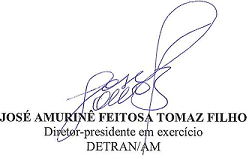 NºPlacaNº do AutoCódigo daInfraçãoData daAutuaçãoData do Recurso1 GLG-2178TD-00220476 655-6/1 07/12/21 12/05/222 GLG-2178TD-00220477 672-6/1 07/12/21 12/05/223 QZB-5D63TD-00230747 501-0/0 03/01/22 12/05/224 JXD-9516TD-00236808 661-0/2 29/01/22 12/05/225 OAB-6049TD-00228470 659-9/2 30/01/22 12/05/226 NOQ-1H66TD-00228288 659-9/2 01/02/22 12/05/227 PII-1127TD-00233406 703-0/1 02/01/22 12/05/228 OAA-8469TD-00222197 659-9/2 19/01/22 12/05/229 OAC-8170TD-00238010 728-5/0 04/02/22 12/05/2210 NOM-8228TD-00228874 670-0/0 05/02/22 12/05/2211 JXK-1821TD-00236232 658-0/0 05/02/22 12/05/2212 JXE-8462TD-00236076 516-9/1 06/02/22 12/05/2213 OAN-9129TD-00233812 502-9/1 06/02/22 12/05/2214 OAN-9129TD-00233813 659-9/2 06/02/22 12/05/2215 PHX-6I16TD-00235681 518-5/2 08/02/22 12/05/2216 PHB-5380TD-00221776 501-0/0 10/02/22 12/05/2217 NOY-8107TD-00238217 659-9/2 10/02/22 12/05/2218 QZG-2H68TD-00225295 518-5/2 11/02/22 12/05/2219 PHH-5143TD-00228158 501-0/0 11/02/22 12/05/2220 NOK-8630TD-00225052 501-0/0 12/02/22 12/05/2221 PHU-0G47TD-00237273 703-0/1 12/02/22 12/05/2222 QZQ-4I67TD-00239801 732-3/2 12/02/22 12/05/2223 JXP-7778TD-00235374 685-8/0 13/02/22 12/05/2224 NOW-9902TD-00234087 734-0/0 14/02/22 12/05/2225 NOV-2H95TD-00238242 659-9/2 15/02/22 12/05/2226 PHE-4696TD-00234790 703-0/1 15/02/22 12/05/2227 OAO-9495TD-00111935 659-9/2 15/02/22 12/05/2228 OAF-4018TD-00234090 519-3/0 15/02/22 12/05/2229 JWX-5507TD-00111941 659-9/2 15/02/22 12/05/2230 JXU-2189TD-00228689 659-9/2 16/02/22 12/05/2231 JXU-2189TD-00228690 504-5/0 16/02/22 12/05/2232 JXU-2189TD-00228691 663-7/2 16/02/22 12/05/2233 PHQ-6I95TD-00238246 659-9/2 16/02/22 12/05/2234 JXO-0164TD-00239635 659-9/2 16/02/22 12/05/2235 PHH-8502TD-00227062 659-9/2 16/02/22 12/05/2236 PHG-2424TD-00237429 659-9/2 16/02/22 12/05/2237 OAE-3I90TD-00237612 659-9/2 17/02/22 12/05/2238 OAA-9F05TD-00237614 518-5/2 17/02/22 12/05/2239 QZA-9E56TD-00238339 703-0/1 21/02/22 12/05/2240 PHH-8J88TD-00234025 659-9/2 30/01/22 12/05/2241 PHH-8J88TD-00234026 734-0/0 30/01/22 12/05/2242 PHG-3628TD-00231015 519-3/0 30/01/22 12/05/2243 PHF-9266TD-00228347 501-0/0 31/01/22 12/05/2244 QZA-8H97TD-00228349 663-7/1 31/01/22 12/05/2245 QZA-8H97TD-00228350 663-7/1 31/01/22 12/05/2246 QZA-8H97TD-00228351 703-0/1 31/01/22 12/05/2247 PHJ-7032TD-00232225 667-0/0 05/02/22 12/05/2248 JXK-2742TD-00230175 757-9/0 02/01/22 12/05/2249 JWZ-3091TD-00237120 659-9/2 01/02/22 12/05/2250 JWZ-3091TD-00237121 501-0/0 01/02/22 12/05/2251 JWZ-3091TD-00237122 518-5/2 01/02/22 12/05/2252 JWZ-3091TD-00237123 640-8/0 01/02/22 12/05/2253 PHM-7098TD-00233159 518-5/1 01/02/22 12/05/2254 NOI-7842TD-00235310 518-5/2 02/02/22 12/05/2255 OAE-8344TD-00230249 501-0/0 03/02/22 12/05/2256 OAE-8344TD-00230250 511-8/0 03/02/22 12/05/2257 OAE-8344TD-00230251 658-0/0 03/02/22 12/05/2258 JXS-0B65TD-00229615 676-9/0 03/02/22 12/05/2259 PHK-7334TD-00221349 501-0/0 03/02/22 12/05/2260 NOX-4288TD-00230269 659-9/2 03/02/22 12/05/2261 PHK-8857TD-00237216 703-0/1 04/02/22 12/05/2262 QXV-5E53TD-00238008 728-5/0 04/02/22 12/05/2263 QZX-5A18TD-00232005 503-7/1 04/02/22 12/05/2264 QZX-5A18TD-00232006 665-3/1 04/02/22 12/05/2265 QZX-5A18TD-00232007 663-7/1 04/02/22 12/05/2266 QZX-5A18TD-00232008 734-0/0 04/02/22 12/05/2267 OXM-9883TD-00237225 501-0/0 05/02/22 12/05/2268 OXM-9883TD-00237226 516-9/1 05/02/22 12/05/2269 OXM-9883TD-00237227 506-1/0 05/02/22 12/05/2270 OAM-7467TD-00236227 685-8/0 05/02/22 12/05/2271 NON-1383TD-00234751 521-5/2 05/02/22 12/05/2272 OAI-5817TD-00235662 518-5/2 05/02/22 12/05/2273 NPA-5614TD-00234754 501-0/0 05/02/22 12/05/2274 JXI-2433TD-00235913 659-9/2 06/02/22 12/05/2275 PHK-0A38TD-00234454 670-0/0 06/02/22 12/05/2276 QZW-6C27TD-00233814 501-0/0 06/02/22 12/05/2277 QZW-6C27TD-00233815 511-8/0 06/02/22 12/05/2278 PHV-5G74TD-00236095 659-9/2 06/02/22 12/05/2279 PHR-2A67TD-00235166 503-7/1 06/02/22 12/05/2280 NOS-7240TD-00234578 583-5/0 07/02/22 12/05/2281 NOS-7240TD-00234579 518-5/1 07/02/22 12/05/2282 JXD-4721TD-00237251 703-0/1 08/02/22 12/05/2283 PHJ-2277TD-00236935 659-9/2 09/02/22 12/05/2284 PHN-3435TD-00238110 501-0/0 09/02/22 12/05/2285 QZE-9D46TD-00235478 519-3/0 09/02/22 12/05/2286 PHD-5657TD-00236195 703-0/1 09/02/22 12/05/2287 OAH-7656TD-00234763 659-9/2 10/02/22 12/05/2288 OAH-7656TD-00234764 501-0/0 10/02/22 12/05/2289 OAH-7656TD-00234765 703-0/1 10/02/22 12/05/2290 NOU-2419TD-00228389 703-0/1 10/02/22 12/05/2291 JWZ-3H15TD-00205192 659-9/2 10/02/22 12/05/2292 JWZ-3H15TD-00205193 503-7/1 10/02/22 12/05/2293 NOZ-7913TD-00234768 659-9/2 10/02/22 12/05/2294 NOZ-7913TD-00234769 501-0/0 10/02/22 12/05/2295 QZP-7E68TD-00239102 659-9/2 10/02/22 12/05/2296 OAB-0G13TD-00228697 703-0/1 19/02/22 12/05/2297 JXV-5613TD-00221796 659-9/2 19/02/22 12/05/2298 JXV-5613TD-00221797 703-0/1 19/02/22 12/05/2299 JXR-2206TD-00232390 520-7/0 19/02/22 12/05/22100 QZX-3I98TD-00239660 703-0/1 19/02/22 12/05/22101 QZG-7J25TD-00239662 503-7/1 19/02/22 12/05/22102 JWS-0669TD-00232780 519-3/0 19/02/22 12/05/22103 JXL-0414TD-00239688 659-9/2 19/02/22 12/05/22104 JXL-0414TD-00239689 501-0/0 19/02/22 12/05/22105 JXL-0414TD-00239690 640-8/0 19/02/22 12/05/22106 PHQ-7C93TD-00224384 757-9/0 20/02/22 12/05/22107 OAH-5E75TD-00232278 663-7/1 20/02/22 12/05/22108 NOV-7486TD-00233307 659-9/2 20/02/22 12/05/22109 NOV-7486TD-00233308 501-0/0 20/02/22 12/05/22110 PHH-9088TD-00236968 501-0/0 20/02/22 12/05/22111 NOO-4694TD-00222486 703-0/1 20/02/22 12/05/22112 PHV-6C47TD-00239856 703-0/1 20/02/22 12/05/22113 PHO-7929TD-00232282 694-7/3 20/02/22 12/05/22114 NOQ-6315TD-00224434 703-0/1 20/02/22 12/05/22115 JXY-9860TD-00239865 703-0/1 20/02/22 12/05/22116 QZJ-2F57TD-00237703 734-0/0 20/02/22 12/05/22117 DRS-8H31TD-00232287 685-8/0 20/02/22 12/05/22118 QZO-7F47TD-00240609 518-5/2 20/02/22 12/05/22119 NOL-7733TD-00214976 659-9/2 20/02/22 12/05/22120 OXM-6045TD-00240614 676-9/0 20/02/22 12/05/22121 PHX-1H72TD-00238658 501-0/0 20/02/22 12/05/22122 PHX-1H72TD-00238659 511-8/0 20/02/22 12/05/22123 QZD-3D86TD-00233995 501-0/0 20/02/22 12/05/22124 PHX-1H72TD-00238660 703-0/1 20/02/22 12/05/22125 PHX-1H72TD-00238661 663-7/1 20/02/22 12/05/22126 PHX-1H72TD-00238662 516-9/1 20/02/22 12/05/22127 JXJ-8536TD-00238330 659-9/2 20/02/22 12/05/22128 QZS-1G67TD-00239511 518-5/2 20/02/22 12/05/22129 PHY-0B82TD-00240801 771-4/1 21/02/22 12/05/22130 JXS-5912TD-00237051 518-5/1 21/02/22 12/05/22131 JXW-8325TD-00238340 659-9/2 21/02/22 12/05/22132 JXL-2487TD-00236986 659-9/2 21/02/22 12/05/22133 PHI-3F08TD-00236987 505-3/1 21/02/22 12/05/22134 PHC-7271TD-00240812 501-0/0 21/02/22 12/05/22135 PHC-7271TD-00240813 734-0/0 21/02/22 12/05/22136 PHC-7271TD-00240814 640-8/0 21/02/22 12/05/22137 PHC-7271TD-00240815 640-8/0 21/02/22 12/05/22138 PHN-4646TD-00237714 734-0/0 21/02/22 12/05/22139 PHY-0B17TD-00237726 685-8/0 21/02/22 12/05/22140 OAI-8A88TD-00239438 659-9/2 22/02/22 12/05/22141 OAI-8A88TD-00239439 661-0/2 22/02/22 12/05/22142 PHY-3948TD-00234665 703-0/1 22/02/22 12/05/22143 QZB-3E97TD-00235399 583-5/0 22/02/22 12/05/22144 QZB-3E97TD-00235400 734-0/0 22/02/22 12/05/22145 NOU-9873TD-00240858 703-0/1 22/02/22 12/05/22146 PYZ-4B47TD-00237820 518-5/2 23/02/22 12/05/22147 OAM-4567TD-00239440 659-9/2 23/02/22 12/05/22148 NOR-1036TD-00238934 501-0/0 23/02/22 12/05/22149 JWT-8520TD-00237069 518-5/2 23/02/22 12/05/22150 QZU-1G57TD-00237071 659-9/2 23/02/22 12/05/22151 JWT-5872TD-00233029 728-5/0 23/02/22 12/05/22152 OAI-6472TD-00233824 659-9/2 23/02/22 12/05/22153 OAI-6472TD-00233825 501-0/0 23/02/22 12/05/22154 PHS-1C22TD-00237468 703-0/1 24/02/22 12/05/22155 PHS-1C22TD-00237469 734-0/0 24/02/22 12/05/22156 QZR-1J47TD-00237911 503-7/1 24/02/22 12/05/22157 PHE-8383TD-00237918 703-0/1 24/02/22 12/05/22158 OFJ-5623TD-00229151 659-9/2 24/02/22 12/05/22159 OFJ-5623TD-00229152 501-0/0 24/02/22 12/05/22160 OFJ-5623TD-00229153 665-3/1 24/02/22 12/05/22161 NOS-3484TD-00241019 703-0/1 24/02/22 12/05/22162 PHO-6199TD-00241025 703-0/1 24/02/22 12/05/22163 QZO-8B96TD-00241032 703-0/1 24/02/22 12/05/22164 PHX-5G61TD-00233860 503-7/1 24/02/22 12/05/22165 PHJ-3G77TD-00228176 659-9/2 25/02/22 12/05/22166 OAG-1786TD-00225073 660-2/0 25/02/22 12/05/22167 PHN-7101TD-00238772 518-5/2 25/02/22 12/05/22168 JWT-8831TD-00237731 731-5/0 25/02/22 12/05/22